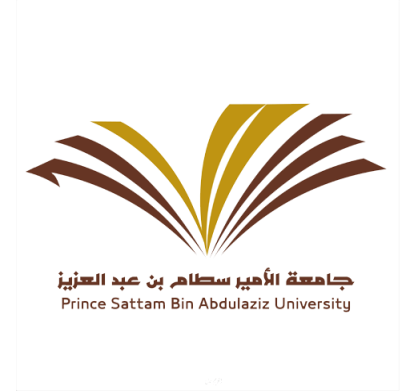 استمارة  حركة خروج وعودة لأسرة المتعاقدين  والمتعاقدات خلال العام الحالي           /             هـالمكرم  مدير /                                                              بعد التحية  تم الاطلاع على وثيقة سفر المتعاقد والمتعاقدة  بوظيفة  ....................................................................................................................  وتم إيضاح المطلوب أعلاه مسئول الجوازات لدى الكلية 		الختم			عميد ـ وكيله الكلية   عددالاسمصله القرابةالجنسيةتاريخ السفرتاريخ الدخول في  بداية العامعددالاسمصله القرابةالجنسيةعددالاسمصله القرابةالجنسية12345